SALIH 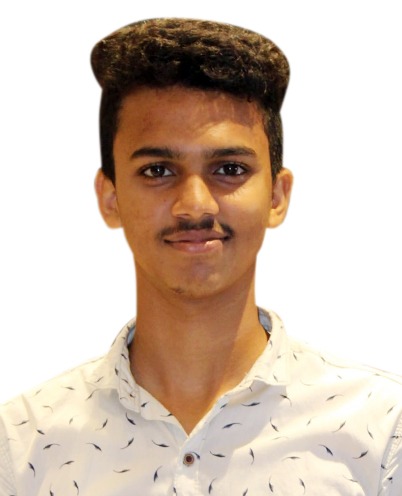 Email id: salih-396781@gulfjobseeker.com 
CAREER OBJECTIVEExploring career opportunities in the to utilize Sales, Account Assistant  and Public Interfacing abilities in a challenging Business Development Sales assignment.EDUCATIONAL QUALIFICATIONEXPERIENCE: (2019-Training)Worked as Office Assistant for 3 Months.Worked as Accounts Assistant for 3 months. (2019-present)Worked as accountant for 1 Year.Worked as cash for 1 Year.(ACCOUNTING  1  YEAR  EXPERIENCE). COMPUTER QUALIFICATIONTALLYQUICK BOOKPEACHTREE TRADESEY MYOBEXCEL  SKILSMS OFFICE,EXCEL,TALLY KNOWS BETTER.GOOD EXPERINCE.    PERSON DETAILS     Name     		       :  	SALIH       Date of Birth          : 	 29-12-1999     Age 	                 :    20yrs     Gender          	       :	  Male     Nationality             :	  Indian     Religion		       :   Islam     Languages Known  :   English, Malayalam     Marital Status 	       :	 Single	DECLARATIONI do here by declare that the above information are true and correct to the best of my knowledge and belief.PLACE :MATTANUR				SALIH  COURSEUNIVERSITY/BOARDYEAR OF PASSING PERCENTAGEDIPLOMA IN ACCOUTANTGurukulam Computer Center , Kerala201980 %PLUS TWO
(Computer Science)Higher Secondary Examination, Kerala201864 %S.S.L.CBoard of Public Examination Kerala2016    78%